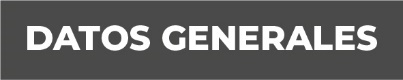 Nombre: Héctor Igor Aguilar AguilarGrado de Escolaridad: Licenciatura en DerechoCédula Profesional (Licenciatura): 2871320 Teléfono de Oficina: 232-3731996Correo Electrónico: Formación Académica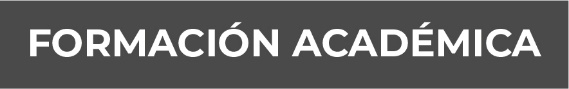 Año: 1978-1984Esc. Primaria Carlos A. Carrillo, Xalapa, Ver.Año: 1984-1987Esc. Secundaria Técnica n° 3, Xalapa, Ver.Año: 1987-1990Esc. Escuela de Bachilleres Morelos, Xalapa, Ver.Año: 1992-1997Licenciatura: Escuela Libre de Derecho de Puebla, Xalapa, VerTrayectoria Profesional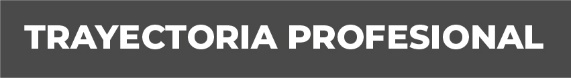 Año: 1998Secretaria de la Reforma Agraria.Año: 1999-2003Agente del Ministerio Publico Investigador. Año: 2003-2008Agente del Ministerio Publico Municipal en Ayahualulco.Año: 2009-2014Agente del Ministerio Publico Municipal en Teocelo.Año: 2014Agente del Ministerio Publico Municipal en Xico.Año: 2014-2015Fiscal Tercero en la Unidad Integral de Procuración de Justicia del Segundo Distrito Judicial en Ozuluama, Ver. Año: 2015-2016Fiscal Primero en la Unidad Integral de Procuración de Justicia del Segundo Distrito Judicial en Ozuluama, Ver.Año: 2016-2017Fiscal Séptimo en la Unidad Integral del XVII Distrito Judicial en Veracruz.Año: 2017-2019Fiscal Decimotercero en la Unidad Integral del XI Distrito Judicial en Xalapa.Año: 2019-2021Fiscal de Distrito Integral del XVI Distrito Judicial en Zongolica.Año: 2021-2022Fiscal Octavo en la Unidad Integral del VII Distrito Judicial en Poza Rica.Año: 2021-2022Fiscal Octavo en la Unidad Integral del VII Distrito Judicial en Poza Rica.Año: 2022-2023Fiscal Encargado  en la Sub-Unidad Integral de Pueblo Viejo del I Distrito Judicial en Pánuco.Año: 2023-2024Fiscal Encargado de la Sub-Unidad Integral de Tierra Blanca del XVIII Distrito Judicial en Cosamaloapan.Año: 2024Fiscal Cuarto en la Sub-Unidad Integral de Martínez de la Torre del IX Distrito Judicial en Misantla. Cono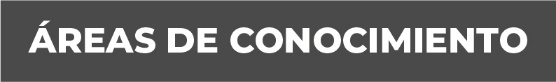 Derecho Penal y Constitucional.